Sprawozdanie ze Zjazdu Noworocznego w Ciechocinku 28-29.01.2017W dniach. 28-29.01.2017, w Ciechocinku odbyło się pierwsze w tym roku spotkanie wyjazdowe, członków Polskiej Izby Zielarsko-Medycznej oraz Grupy Herbaria. Wszystkich przybyłych na spotkanie przywitali: Pani Dyrektor Instytutu Zielarstwa Polskiego i Terapii Naturalnych Joanna Nestorowicz oraz Prezes Zarządu Polskiej Izby Zielarsko-Medycznej
 Pan Piotr Duda.Następnie rozpoczęły się wykłady i prezentacje w następującej kolejności:14.10 - 15.10 wykład p. Zbigniewa T. Nowaka "Produkty pszczele nadzieją 
współczesnej medycyny"
15.10 - 15.40 - Prezentacja firmy FARMINA w nawiązaniu do wykładu p. Zbigniewa T. Nowaka
15.40 - 15.50 - Prezentacja "HaliVox - unikalna nowość na gardło, 
chrypkę i smoczy oddech" - dr Piotr Sobczak, Prezes firmy ClickPharm
15.50 - 16.20 - prezentacja firmy BIOLITE
16.20 - 16.40 - prezentacja firmy FORMEDS
16.40 - 17.00 - prezentacja firmy OPTIMA OLEJKI ETERYCZNE
17.40 - 18.00 - prezentacja firmy AZ MEDICA
18.00 - 19.30 wykład prowadzony przez   dr Piotra Kardasza "Profilaktyka 
Przeciwnowotworowa" i  prezentacja Duo LifeW przerwach pomiędzy wykładami, uczestnicy tradycyjnie mogli skorzystać z promocyjnych ofert handlowych przygotowanych przez producentów, specjalnie na to spotkanie.                Po bardzo wyczerpujących zajęciach, wszyscy uczestnicy mogli odpocząć podczas uroczystej kolacji i przyjemnej Noworocznej zabawy tanecznej ..oraz Loterii Noworocznej.                Niedziela 29.01.2017. również była szczelnie wypełniona zajęciami. Zaraz po śniadaniu uczestnicy mogli wyruszyć na wycieczkę z przewodnikiem po Ciechocinku i zwiedzić miedzy innymi Tężnie i Park Zdrojowy. W hotelu można było również skorzystać z masaży relaksacyjnych..;-)Dla pozostałych uczestników były otwarte  stoiska targowe, oraz dalsza prezentacja Firm12.30 - 15.00 odbyła się dyskusja  dotycząca zmian prawnych  dotyczących  świata Zielarskiego  W targach brały udział następujące Firmy:Olejki eteryczne optima; Biolite; Farmina; Formeds;  Hemp Dobre Konopie , AZ Medica, Enecolis; PharmaNord; AMII, HB FLOS I SOREL; LIVING FOOD; Invent Farm, Czysty Ozon
Herbapol Poznań, Naturalna Medycyna, Gal; Bassilur, Xenico; Vitabalans; PURE Bio; Vitus; Producent Pigwowca i rokitnika; Olejarnia Kołodziejowo; Ronic; Grzywna Maciej; AFP; IZI Czarny Bez
KONOPOL; PRONOPOL; ClickPharm; Gigafarm; Aram; Złoto polskie; Zielony Smak; LR; TODA; Wiesiołek; EkaMedica; Nomak ; DuoLife; Green Port Team Sp. z o.o.; ProPharma sp. z o.o.;        EkoVital Sp. z o.o.; Gałdecki Service; Ziołopiast; BIORAC;  AKUNAZjazd zakończył się po obiedzie -  wydaniem  certyfikatów.                                                                              Protokolant – Bałazy Anna , Sekretarz Zarządu PIZM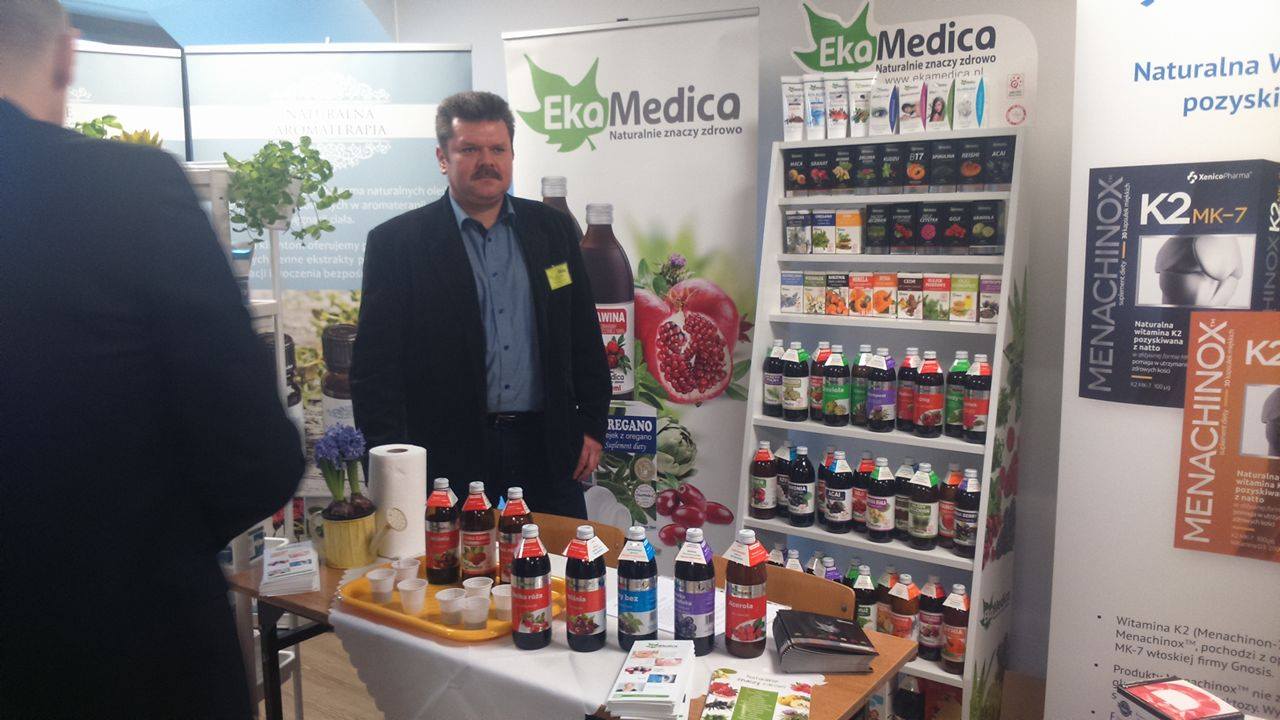 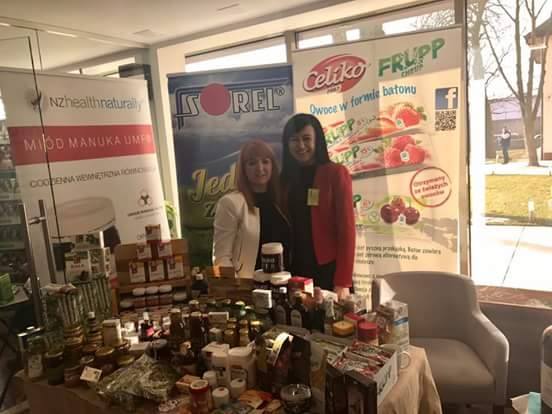 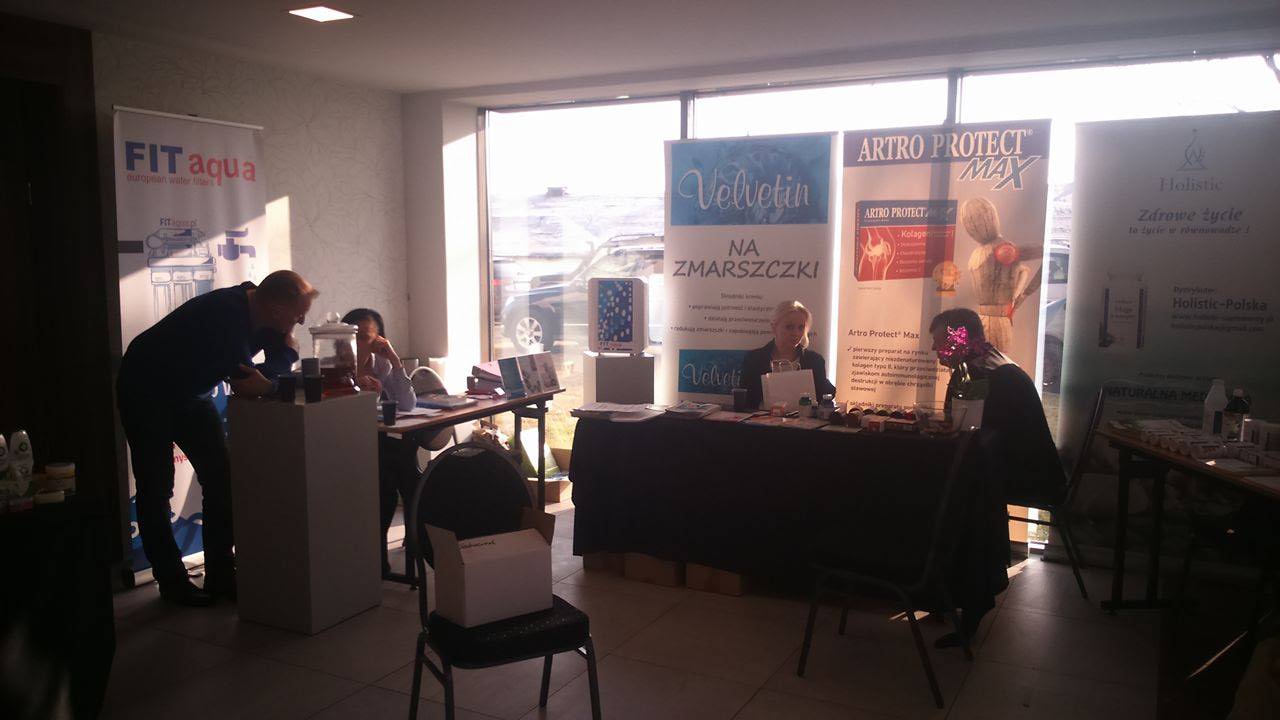 